Blick über den Zaun 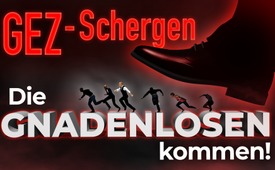 GEZ-Schergen: Die Gnadenlosen kommen!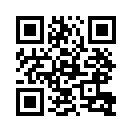 Beharrlich schicken die gebührenpflichtigen „Qualitätsmedien“ allerorts ihre Schergen aus, um teure GEZ-Gebühren, sprich obligatorische Radio- und Fernsehgebühren einzutreiben – selbst dann, wenn ein Haus weder über einen Fernseheranschluss verfügt noch seine Bewohner fernsehschauen. Kla.TV Gründer Ivo Sasek veröffentlicht hier seine Vorgehensweise.Beharrlich schicken die gebührenpflichtigen „Qualitätsmedien“ allerorts ihre Schergen aus, um GEZ-Gebühren, sprich obligatorische Radio- und Fernsehgebühren einzutreiben. In der Schweiz z.B. kostet das gegenwärtig jeden privaten Haushalt jährlich 365 Fr. und jeden kollektiven Haushalt 730 Fr. Und dies auch dann, wenn ein Haus weder über einen Fernsehanschluss verfügt noch seine Bewohner fernsehschauen. Dort werden diese GEZ-Gebühren über die Serafe eingetrieben, eine Firma, die keine Antwort kennt – noch nicht einmal auf eingeschriebene Briefe mit Einsprüchen wie den eben erwähnten – auch auf Notstandserklärungen wird nicht eingegangen. Kommentarlos stockt die Serafe einfach ihre Rechnungen auf und schickt sie von neuem zu – die Bedrohung wächst. Wie dieser Nötigung begegnen?

Kla.TV Gründer Ivo Sasek zeigt mit seinem 3. Einschreibebrief an die Serafe, wie er es angeht:

Walzenhausen, 11.12.2020  3. EINSCHREIBEN an die Serafe:
Ich bin Ivo Sasek, Gründer und Betreiber von Kla.TV (165 Studios/72 Sprachen). Wir stehen in Verbindung zu Tausenden hochrangiger Persönlichkeiten aus der unabhängigen Wissenschaft, Virologie, Medizin, Technik, Biologie, Rechtspflege usw. 
Während dies schon meine 3. eingeschriebene Erklärung an die Serafe ist, ist diese noch mit keiner Silbe auf meine Zahlungs-Verweigerungs-Erklärungen eingegangen und hat stattdessen nur kommentarlos neue Rechnungen aufgestockt.
Unter Berufung auf nachfolgende Strafartikel (StGB) weise ich aber jede Zahlungsaufforderung der Serafe (Radio- u. Fernsehabgabe) so lange zurück, bis die Unschuld meiner Kontrahentin gerichtlich festgestellt ist. Sowohl das Gesetz als auch mein Gewissen verbieten es mir, mich finanziell oder anderweitig an Organisationen zu beteiligen, deren Machenschaften ich als kriminell und hochgradig volkswohlgefährdend einstufen muss. Ich sehe mich in der Gefahr, eines Tages von der Justiz der Mitschuld durch Beteiligung oder versäumte Pflichtverweigerung angeklagt und verurteilt zu werden. Um nur gerade einen Auszug einiger Strafartikel zu nennen, deren sich unserer Erfahrung und Kenntnis gemäß die sogenannten „gebührenpflichtigen Qualitätsmedien“ schuldig gemacht haben:

Art. 260ter 143  Beteiligung an kriminellen Organisationen 
Art. 307  Falsches Zeugnis/Falsche Gutachten 
Art. 258 140  Schrecken der Bevölkerung 
Art. 24-26  Anstiftung, Gehilfenschaft 
Art. 127 98  Gefährdung des Lebens und der Gesundheit 
Art. 125  Fahrlässige Körperverletzung 
Art. 127 98  Aussetzung 
Art. 117  Fahrlässige Tötung 
Art. 123 95  Einfache Körperverletzung 
Art. 122 94  Schwere Körperverletzung 
Art. 128 99  Unterlassung der Nothilfe 
Art. 128 bis 100Falscher Alarm 
Art. 129 101  Gefährdung des Lebens 
Art. 173-178  Ehrverletzungen 
Art. 322 177  Nichtverhinderung strafbarer Veröffentlichungen 
Art. 303  Falsche Anschuldigung 
Art. 305  Begünstigung 
Art. 134 104  »Wer sich an einem Angriff auf einen oder mehrere Menschen beteiligt, der den Tod oder die Körperverletzung eines Angegriffenen oder eines Dritten zur Folge hat, wird mit Freiheitsstrafe bis zu fünf Jahren oder Geldstrafe bestraft« 

Hier noch ein Kurzbericht zur Einsicht an die Serafe, die als Eintreiberin der »Pflichtbeiträge« fungiert und hiermit ebenfalls schon einmal über zumindest einige schwerwiegende Details in Kenntnis gesetzt wird. Auch die Serafe weiß mit diesem Einschreiben, welche Strafanzeigen gegen ihre Auftraggeberin in Betracht kommen, wenn diese unbeirrt ihre Zahlungs-Nötigung durch die Serafe fortsetzt:

Detail-Einblick: 
Etwa Mitte Juni 2020 versandte ich mit Kla.TV insgesamt 1.226 Beweispakete an alle maßgeblichen Mainstream-Medien Deutschlands, Österreichs und der Schweiz. Inhalt dieser 1.226 Zusendungen: Hunderte stichhaltige Nachweise hochrangiger Fachkräfte, Experten und Zeugen, die das gesamte Corona-Szenario von A bis Z als gigantischen Weltbetrug nie dagewesenen Ausmaßes aufdecken. 
All diese 1.226 Medienstellen erhielten auch die Links zu unseren elf gewichtigsten Kla.TV-Sendungen zum Corona-Weltbetrug mit der Aufforderung, die betrogene Weltbevölkerung nun umgehend über diese Corona-Schwerstverbrechen in Kenntnis zu setzen – um sie dadurch zu schützen. Jedoch sämtliche deutschsprachigen Medienstellen verweigern bis dato eine wirklich offene diesbezügliche Diskussion, indem sie sich entweder in beharrliches Schweigen hüllen oder nur die von ihnen selber ausgewählten Personen zu Wort kommen lassen, darunter auch Ihre Auftraggeberin. 

Das heißt für mich im Klartext: Gebührenpflichtige Medien, die aufwendig bewiesene Schwerstverbrechen und Volkswohl-Schädigungen einfach durch Totschweigen decken, dafür aber all jene öffentlich jagen, brandmarken und abstrafen, die diese Verbrechen mit zuverlässigen Belegen aufgedeckt haben – diese sind so lange nicht mehr zu unterstützen, bis gerichtlich festgestellt ist, dass es sich bei den zugesandten Beweismaterialien wirklich um Falschaussagen handelt, wie die Mainstream Medien es gebetsmühlenartig breitschlagen. 

Darunter befinden sich Zeugenaussagen indischer Fachärzte, die die Weltbevölkerung warnen, dass z.B. den Gates-Impf-Kampagnen lauter Epidemien auf den Fuß gefolgt sind, die über 490.000 indische Kinder an akuter schlaffer Lähmung (NPAFP) erkranken ließen. Obgleich wir unseren gebührenpflichtigen Medien also Zeugenaussagen weltgrößter Koryphäen zugesandt haben, halten sie all diese vom bedrohten Volk zurück – verunglimpfen stattdessen mich und Kla.TV in der Öffentlichkeit. Kein Mensch erfährt daher durch die gebührenpflichtigen Medien, dass z.B. 2018 70 % der weltweiten Poliofälle auf Impfstoffe wie die von Bill Gates zurückzuführen waren. Sie haben alle zugesandten Quellen zu Studien etwa von Søren W. Mogensen und anderen einfach unterdrückt, obgleich diese wissenschaftlich belegen, dass z.B. die gängige Diphtherie-Tetanus-Keuchhusten-Impfung (DTP) der WHO mehr Afrikaner tötet als die Krankheiten selbst. Man hört in unseren gebührenpflichtigen Medien immer nur beweislos von uns als Verschwörungstheoretikern, obskuren Gestalten und Antisemiten, kein Wort aber darüber, dass die WHO sich weigert, tödliche Impfstoffe aus dem Verkehr zu ziehen, die jährlich Millionen afrikanischen Kindern aufgezwungen werden, sodass deren geimpfte Mädchen eine nachweislich zehnmal höhere Sterblichkeitsrate aufwiesen als nicht geimpfte Kinder. (Beweis-Studien und Quellen sind im Anhang einzusehen.) 

Und solche bezeugten Tragödien und Völkermorde gibt es vielerlei mehr – nicht nur sämtliche gebührenpflichtigen Medien schweigen konsequent darüber – der gesamte Mainstream tut desgleichen. Genauso konsequent jagen diese Medienschaffenden der sogenannten Qualitätsmedien statt der offengelegten Brandstifter nur diejenigen, die deren Brandanschläge anzeigen. Sie verurteilen konsequent nicht die von uns aufgezeigten Gewalttäter und Mörder dafür, dass sie an Millionen schreiender Menschen gnadenlose Gewalt üben – sie verurteilen stattdessen konsequent immer nur uns, gleichsam als unakzeptable Ruhestörer, weil wir das Geschrei der Gepeinigten hörbar machen – und dies in nahezu allen Themenbereichen, die wir als brandgefährlich für das Volkswohl aufgedeckt haben. Und auf allen Ebenen läuft es genau gleich ab wie hinsichtlich der ganzen Impfgefahr: Statt dass zumindest die gebührenpflichtigen Medien die öffentliche Diskussion über Impfgefahren vorantreiben, ziehen sie es (wider besseres Wissen) kategorisch vor, die Weltbevölkerung sogar noch auf diese als brandgefährlich gemeldeten Impfkampagnen hoffen zu lassen. Und dies, obgleich sie von unabhängigen Fachkräften tausendfach als hoch kriminell angezeigt wurden. 

Und noch ein Fakt: Wie wiederholt mitgeteilt, hat unser Haus seit 40 Jahren noch nicht einmal einen Fernseheranschluss – es ist also keinerlei Serviceleistung vorhanden. Warum sollten wir für etwas bezahlen, für das wir noch nie eine Dienstleistung erhielten? Überdies schauen wir schon seit 45 Jahren kein Fernsehen mehr, weil ständig so viel Menschenunwürdiges und Diskriminierendes gesendet wird. Weitere Verstöße Ihrer Auftraggeberin richten sich meines Erachtens gegen nachfolgende Artikel des 
Bundesgesetzes: 
RTVG: SR 784.40, Art. 4 Abs. 1
RTVG: SR 784.40, Art. 44 Abs. 1a 

Damit erfüllt die SRG und die mit ihr verbundenen Medienstellen nicht die Vorlagen des Service Public, welche als Grundlage einer Legitimation der Radio- und Fernsehgebühren vorliegen. Kurzum: Aus sowohl oben als auch unten erwähnten Gründen verweigere ich weiterhin jede Zahlung. Sie können dagegen gerne den Rechtsweg beschreiten, wenn Sie wollen – diesem sehen wir gelassen entgegen.

Ivo Sasekvon is.Quellen:Hier auch für die Serafe zur Einsicht oben genannte Quellen zu Dokumentationen. 
Die gelb markierten beinhalten oben genannte Fakten. Dort finden Sie auch die Ursprungsquellen aller Aussagen: 

Viele Infizierte aufgrund vieler Tests? 
15.03.2020: Coronavirus – gefährlich oder Labortest-Pandemie? 
https://www.kla.tv/15873

Wie aussagekräftig sind die Tests?
16.03.2020: Der Corona-Virustest – ein pseudowissenschaftliches Roulette? https://www.kla.tv/15879

Was hat es mit den Impfungen auf sich? 
17.06.2020: Spanische Grippe – Massensterben durch Massenimpfungen? https://www.kla.tv/16603
19.04.2020: „Coronavirus-Impfstoff: Milliardenschwerer Pharma-Profit trotz Gesundheitsrisiken?“ – Interview mit Del Bigtree https://www.kla.tv/16174
28.05.2020: WHO vertuscht gefährliche bis tödliche Impfnebenwirkungen! https://www.kla.tv/16483
22.04.2020: Robert F. Kennedy jr.: „Bill Gates’ globalistisch-diktatorische Impf-Agenda“ https://www.kla.tv/16194

Verhältnismäßigkeit / rechtliche Grundlagen
15.05.2020: Corona: Rechtliche Grundlagen zur Verhältnismäßigkeit der Maßnahmen https://www.kla.tv/16408
14.05.2020: Führt die Coronakrise zur Einführung einer „freiwilligen“ Zwangsimpfung? https://www.kla.tv/16407

Expertenstimmen
31.03.2020: Corona-Szenario: Bedeutende Fachstimmen melden sich zu Wort https://www.kla.tv/16026
03.04.2020: Corona-Krise: Offener Brief an die Bundeskanzlerin von Prof. Sucharit Bhakdi https://www.kla.tv/16056
03.05.2020: Corona-Pandemie: Beispiel von Propaganda und Volksschreckung durch Hauptmedien? https://www.kla.tv/16295
Weitere Quellen
30.07.2020: Corona-Weltbetrug von Medien gedeckt? 
https://www.kla.tv/16937
05.09.2020: Komplizen des Schreckens – Mediengedeckte Völkermorde https://www.kla.tv/17164
25.11.2020: Ist Impfung gegen Covid-19 sinnvoll und nötig? Stellungnahme von Prof. Dr. Bhakdi https://www.kla.tv/17616

18.11.2020: Ist der Corona-Impfstoff eine größere Gesundheitsgefahr als die Erkrankung selbst? https://www.kla.tv/17554

15.11.2020: Menschheit 2.0: Ärztin warnt vor neuer Impf-Technologie - Interview mit Frau Dr. Carrie Madej https://www.kla.tv/17550Das könnte Sie auch interessieren:#IvoSasek - Gründer von Kla.TV und vielem mehr... - www.kla.tv/IvoSasek

#GEZ - www.kla.tv/GEZ

#ClipKlartext - & Klartext - www.kla.tv/ClipKlartextKla.TV – Die anderen Nachrichten ... frei – unabhängig – unzensiert ...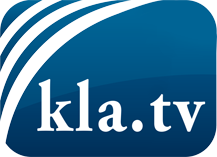 was die Medien nicht verschweigen sollten ...wenig Gehörtes vom Volk, für das Volk ...tägliche News ab 19:45 Uhr auf www.kla.tvDranbleiben lohnt sich!Kostenloses Abonnement mit wöchentlichen News per E-Mail erhalten Sie unter: www.kla.tv/aboSicherheitshinweis:Gegenstimmen werden leider immer weiter zensiert und unterdrückt. Solange wir nicht gemäß den Interessen und Ideologien der Systempresse berichten, müssen wir jederzeit damit rechnen, dass Vorwände gesucht werden, um Kla.TV zu sperren oder zu schaden.Vernetzen Sie sich darum heute noch internetunabhängig!
Klicken Sie hier: www.kla.tv/vernetzungLizenz:    Creative Commons-Lizenz mit Namensnennung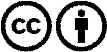 Verbreitung und Wiederaufbereitung ist mit Namensnennung erwünscht! Das Material darf jedoch nicht aus dem Kontext gerissen präsentiert werden. Mit öffentlichen Geldern (GEZ, Serafe, GIS, ...) finanzierte Institutionen ist die Verwendung ohne Rückfrage untersagt. Verstöße können strafrechtlich verfolgt werden.